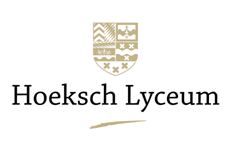 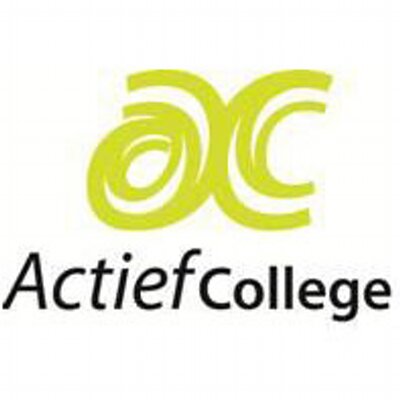 Van Mavo-4 naar Havo-4Doorstromen naar havo-4 met een mavodiploma.Een leerling kan er voor kiezen om na het behalen van het mavodiploma1  door te stromen naar Havo-4 op het Hoeksch Lyceum.De overstap naar het havo is niet gemakkelijk. Er zijn meer vakken die je moet volgen, de leerstof is ingewikkelder en het tempo is hoger. Je zal meer zelfstandig moeten werken dan je tot nu toe misschien gewend bent.Het Hoeksch Lyceum biedt jou als leerling de kans nog 2 jaar onderwijs te volgen en je havodiploma te halen, waarna je meteen kunt doorstromen naar een Hbo-opleiding. Echter, wij verwachten ook heel wat van jou.Wat betekent dit? In de eerste plaats moet je het echt graag willen. Wij willen van een leerling die doorstroomt een flinke dosis inzet zien. Ondanks dat het af en toe best moeilijk zal zijn, verwachten wij dat je gemotiveerd bent en blijft. Om de kans op een succesvolle overstap naar Havo-4 zo goed mogelijk te laten verlopen, is het belangrijk dat je jezelf hier zo goed mogelijk op voorbereidt.Havo is echt moeilijker dan Mavo. Een sterke basis is nodig om je kans op succes zo groot mogelijk te maken. Daarom stelt Havo eisen aan de instromers:Je moet je CE voor mavo in een keer halen;Je moet wiskunde in je pakket hebben ( behalve wanneer je kiest voor het profiel Cultuur en Maatschappij) en minimaal een 7,0 op je eindlijst hebben;In mavo-4 moet je minimaal 47 punten hebben voor de zes examenvakken en het vak Maatschappijleer;Voor Engels en Nederlands moet je eindcijfer 6 of hoger zijn;Met uitzondering van de vakken Informatica, BSM ( Bewegen, sport en maatschappij), M&O  (Management & Organisatie) en aardrijkskunde mag je alleen vakken binnen een Havo-profiel kiezen waarin je Mavo-examen gedaan hebt;Bij een keuze voor het vak wiskunde of scheikunde is het volgen van een aansluitprogramma voor beide vakken op het havo verplicht en moet het eindcijfer wiskunde op mavo, 7,0 of hoger zijn;De leerling gaat met het aansluitprogramma uiterlijk aansluitend op het CE van het mavo aan de slag en voert het programma correct uit vóór aanvang van het nieuwe schooljaar in Havo-4. Dit ter beoordeling van de betrokken Wiskunde- en/of Scheikundedocenten.Het aansluitprogramma wordt afgesloten met een toets, waarvoor minimaal een voldoende gescoord moet worden.Deze toets moet je op het eind van het schooljaar na je CSE maken. Elk profiel heeft verplichte vakken en (profiel)keuzevakken. Daarnaast kiest je nog één vak uit de vrije keuze en kan je er voor kiezen om afhankelijk van je profiel een extra vak te kiezen (Bewegen Sport en Maatschappij, Informatica, Natuur Leven en Technologie)Uiteraard helpt de decaan je bij het maken van de juiste keuze. 1 Overal waar de term “mavo” wordt gebruikt, kan ook ”vmbo-gl” gelezen worden. Een leerling die de overstap wil maken naar Havo-4 moet zich goed voorbereiden.Je moet een overstapdossier samenstellen. Aan de hand van het tijdpad ga je hiermee aan het werk.1. Ga in gesprek  met de decaan over het vakkenpakketJe kiest voor het mavo een vakkenpakket dat zo goed mogelijk aansluit bij één van de profielen van het Havo. Maak een kort verslag van dit gesprek. 2. Doe de nodige overstapmodules.Als je MAVO+ gedaan hebt, heb je voor Engels al een module gevolgd. Zo niet, dan moet je deze alsnog volgen na je CE MAVO.Extra ( ook als je Mavo+ gedaan hebt):Als je wiskunde kiest, dan moet je een overstapmodule wiskunde volgen na je CE MAVO.Wil je het profiel N&G of N&T doen, dan moet je een overstapmodule scheikunde volgen na je CE MAVO.3. Check of je de juiste competenties beheerstHet Havo vraagt veel van je: het verwerken van meer en ingewikkelder lesstof en een grote mate van zelfstandigheid. Je moet:efficiënt kunnen plannen;kwalitatief goede informatie kunnen vinden; een onderzoek kunnen opzetten en uitvoeren;effectief kunnen samenwerkeneen presentatie met een goede opbouw en inhoud kunnen houdenDoor het invullen van het competentieformulier ( zie bijlage) laat je zien of je bovenstaande vaardigheden (al) beheerst. Je docenten vullen een adviesformulier in, dit bespreek je met je docent en je schrijft hierover een verslag.4. MotivatieEen goede motivatie is het halve werk. Immers, je moet nog twee jaar naar school en nog een keer eindexamen doen. In je motivatiebrief leg je uit waarom je naar het Havo wilt, waarom je denkt dat je dat kunt en welke opleiding je wilt gaan volgen na het behalen van het Havodiploma.Schrijf een motivatiebrief, ga in gesprek met de teamleider mavo en teamleider havo en maak van beide gesprekken een kort verslag. 5. Meld je ook aan bij een Mbo-opleiding.Je moet je ook altijd aanmelden bij een Mbo-opleiding. Als je van gedachte verandert of je voldoet niet aan de gestelde eisen voor het Havo, kun je toch verder met een vervolgopleiding.6. Zorg voor de juiste resultaten.Je haalt 47 punten voor de zes examenvakken en Maatschappijleer op het MAVO.Voor Nederlands en Engels  is je cijfer minimaal een 6.Kies je in Havo-4 Wiskunde dan moet je eindcijfer in Mavo-4 een 7,0 zijn.Je haalt een voldoende voor de overstapmodule wiskunde als je wiskunde wilt gaan doen in Havo-4.Je volgt de overstapmodule scheikunde als je scheikunde wilt gaan doen in Havo-47. Zorg dat je overstapdossier compleet is.Een overstapdossier is volledig wanneer het de volgende onderdelen bevat:aanmeldingsformuliercompetentieformulier leerlingmotivatiebrief van de leerlingVerslag met teamleider mavo en teamleider havo adviesformulier docentenkopie inschrijving mbo-opleidingingevuld profielkeuzeformuliercijferlijstVerslag gesprek met decaanTijdpadVoorblad overstapdossier van Mavo naar HavoLeerling: …………………………….		Sector:………………..Mentor:……………………………….		Datum:………………..Tel.nr.leerling: ………………………Email:………………………………..In te vullen door afdelingsleider/decaan:Toegevoegde documenten:Aanmeldingsformulier voor HavoMotivatiebrief leerlingVerslag met teamleider mavo en teamleider havo Adviesformulieren van docenten na SE1Adviesformulieren van docenten na SE 2kopie bevestiging inschrijving Mbo-opleidingIngevulde profielkeuze CijferlijstVerslag gesprek met decaanDe leerling is zonder een herkansing geslaagd: ja/neeDe leerling heeft een herprofilering gedaan voor een vak: ja /neeZo ja, welk vakOverstapmodule Wiskunde met een voldoende afgesloten		ja/nee/n.v.t.Overstapmodule Scheikunde gevolgd					ja/nee/n.v.t.Motivatie voor toewijzing overstap:Motivatie voor afwijzing overstap:Aanmeldingsformulier voor HavoNaam leerling: 			sector:Naam mentor			Datum: Tel.nr. leerling:   			Email:Vraag bij je teamleider om een cijferoverzicht van je vakken van klas 3 en 4. 2. Welk Havo profiel en welke keuzevakken wil je gaan doen op het Havo en waarom?3. welke Hbo-opleiding/richting wil je na het Havo gaan doen4. Omcirkel van onderstaande richtlijnen waaraan je op dit moment voldoet:Je hebt een vakkenpakket met een goede aansluiting voor een Havo-profielJe hebt een positief advies van je vakdocenten wat betreft de competenties die nodig zijn voor het Havo.Je bent een gemotiveerde leerling en je gaat de benodigde 47 punten halen.5. Mbo-opleiding (als het je niet lukt om aan bovenstaande richtlijnen te voldoen):Handtekening leerling:	ouder(s)/verzorger(s):	mentor	:______________________	______________________	______________________MotivatiebriefHieronder vind je een opzet van hoe je motivatiebrief eruit kan zie.Oud-Beijerland, ………………….20..Geachte heer Legierse,Ik ben Ik wil graag Havo gaan doen omdat Ik ga me inschrijven op het MBO voor de opleiding omdatMijn sterke kanten zijn Ook is het interessant om te weten dat ikMet vriendelijke groet,(+ handtekening ouder(s)/verzorger(s):……………………………………………..)Adviesformulier docentNaam leerling:…………………………………….		Klas: M4…….Naam docent:………………………………………		Vak: ………………..Datum: ……………………………….Bovenstaande leerling gaat zich aanmelden voor Havo-4.	Verslag van het adviesgesprek met de docent ( door docent):Adviesformulier docentNaam leerling:…………………………………….		Klas: M4…….Naam docent:………………………………………		Vak: ………………..Datum: ……………………………….Bovenstaande leerling gaat zich aanmelden voor Havo-4.	Verslag van het adviesgesprek met de docent ( door docent:Adviesformulier docentNaam leerling:…………………………………….		Klas: M4…….Naam docent:………………………………………		Vak: ………………..Datum: ……………………………….Bovenstaande leerling gaat zich aanmelden voor Havo-4.	Verslag van het adviesgesprek met de docent ( door docent):
Adviesformulier docentNaam leerling:…………………………………….		Klas: M4…….Naam docent:………………………………………		Vak: ………………..Datum: ……………………………….Bovenstaande leerling gaat zich aanmelden voor Havo-4.	Verslag van het adviesgesprek met de docent ( door docent):Adviesformulier docentNaam leerling:…………………………………….		Klas: M4…….Naam docent:………………………………………		Vak: ………………..Datum: ……………………………….Bovenstaande leerling gaat zich aanmelden voor Havo-4.	Verslag van het adviesgesprek met de docent ( door docentAdviesformulier docentNaam leerling:…………………………………….		Klas: M4…….Naam docent:………………………………………		Vak: ………………..Datum: ……………………………….Bovenstaande leerling gaat zich aanmelden voor Havo-4.	Verslag van het adviesgesprek met de docent ( door docent):Adviesformulier docentNaam leerling:…………………………………….		Klas: M4…….Naam docent:………………………………………		Vak: ………………..Datum: ……………………………….Bovenstaande leerling gaat zich aanmelden voor Havo-4.	Verslag van het adviesgesprek met de docent ( door docent):Adviesformulier docentNaam leerling:…………………………………….		Klas: M4…….Naam docent:………………………………………		Vak: ………………..Datum: ……………………………….Bovenstaande leerling gaat zich aanmelden voor Havo-4.	Verslag van het adviesgesprek met de docent ( door docentCompetentieformulierNaam leerling:……………………….			Klas: M4……………………Datum: …………………………………Toelichting:Formulier toelatingsgesprekAlgemene informatie:Datum gesprek:				Naam leerlingOuder(s)/verzorger(s) aanwezig? ja/neeToekomstperspectief:Motivatie voor Havo-4:Wensen voor vervolgopleiding na Havo:Profielkeuze:Schooladvies:Advies huidige school:     positief		 negatief	 twijfelTwijfels/negatief bij:         studievaardigheid	 studiehouding        denkniveauMening leerling/ouders over schooladvies:…………………………………………….Voorlopig aantal punten examenvakken (incl. MA): ……………………………………Aansluiting:Het vakkenpakket sluit aan bij de profielkeuze:   ja       nee         gedeeltelijkExtra aandacht lijkt wenselijk voor de vakken:Aansluitingsprogramma op Mavo gevolgd? Nee/ Ja, voor de vakken:………………..Heeft de leerling extra ondersteuning nodig op het Havo?Na het CE Mavo, namelijk:………………………………….In Havo-4:   extra begeleiding bij het vak …..extra algemene begeleiding, namelijk:Aanmeldprocedure:Is de toelatingsprocedure duidelijk voor de leerling en de ouder(s)/verzorger(s)? Ja/NeeDocent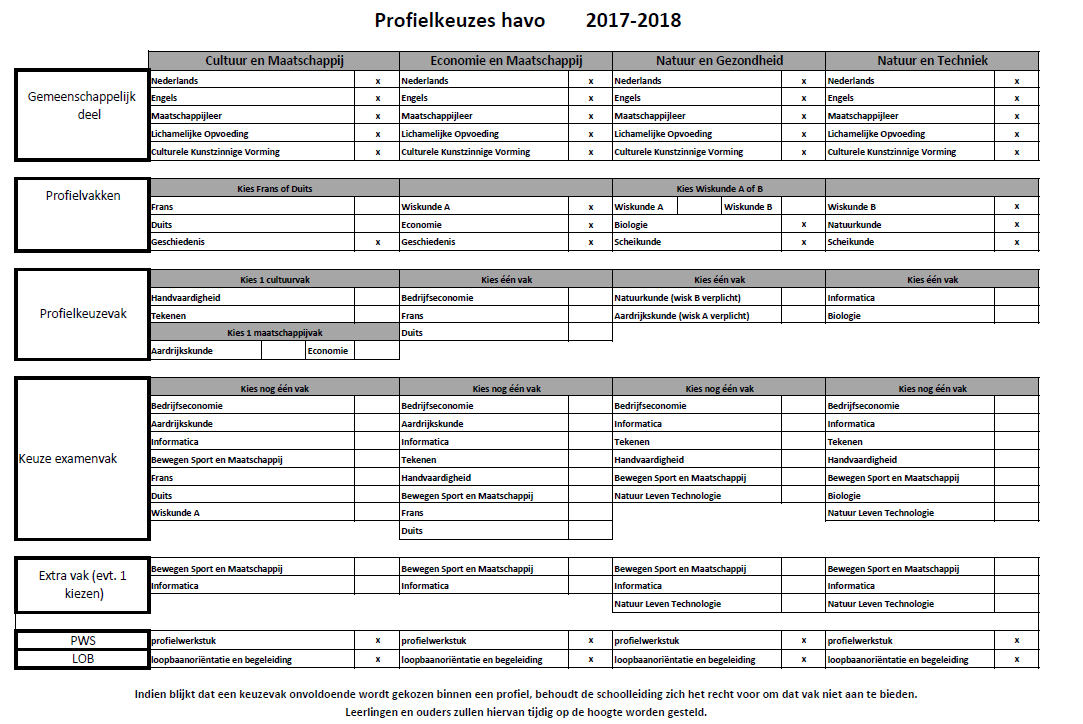 Jan-feb Geef bij je mentor aan dat je wilt doorstromen naar het Havo. Kies een klas 3vakkenpakket dat aansluit bij één van de profielen in het Havo. In principeMAVOvolg je op het Havo dezelfde vakken als op het Mavo.Periode 1Geef door aan de decaan Mavo dat je zou willen doorstromen naar het Havoklas 4Vul het competentieformulier in, schrijf een motivatiebrief en bespreek dezeMavomet je mentor voor dat je deze inlevertMaak een overstapdossier en zet dit in je portfolio (in de ELO) Periode 1Laat je vakdocenten een adviesformulier invullen. Deze vakdocent zal, indienklas 4nodig, over jou in gesprek gaan met de vakdocent van vorig schooljaarMavoVoor 22-12-2017Bespreek het advies met de docent en schrijf een verslagMeld je aan bij je decaan en de decaan Havo met de eerste invulling van het aanmeldingsformulier en de adviesformulierenZet ook deze formulieren in je portfolio.Jan-febMeld je aan bij een Mbo-opleiding. Plaats de bevestiging in je overstapdossierklas 4in je portfolio.MAVOIn de docentenvergadering wordt je wens over te stappen besproken. Van je mentor hoor je het advies van de vergaderingJan - febJe voert een toelatingsgesprek met de decaan Havo. Samen bekijk je ook welk klas 4profiel en vakkenpakket je wilt volgen op het Havo. MavoZet je profielkeuze in je overstapdossier en in je portfolioVoor CE 2018Begin aprilJe controleert of alle benodigde documenten in het overstapdossier en in je portfolio staanNa uitslag Je bent geslaagd met 47 punten voor je examenvakken ( 6 vakken +MA)CEVoor de vakken Nederlands en Engels heb je minimaal het cijfer 6 behaaldJe volgt evt. de overstapmodules Engels, Wiskunde of ScheikundeStudiehoudingJaNeeTwijfelIs geïnteresseerd in het vakHeeft cijfers te danken aan inzetHeeft doorzettingsvermogenStudievaardighedenKan zelfstandig werkenKan werkzaamheden op termijn plannenKan reflecteren op de eigen prestatiesCapaciteitenHeeft cijfers te danken aan inzichtKan hoofdzaken van bijzaken onderscheidenKan geleerde stof in nieuwe situaties toepassenStudiehoudingJaNeeTwijfelIs geïnteresseerd in het vakHeeft cijfers te danken aan inzetHeeft doorzettingsvermogenStudievaardighedenKan zelfstandig werkenKan werkzaamheden op termijn plannenKan reflecteren op de eigen prestatiesCapaciteitenHeeft cijfers te danken aan inzichtKan hoofdzaken van bijzaken onderscheidenKan geleerde stof in nieuwe situaties toepassenStudiehoudingJaNeeTwijfelIs geïnteresseerd in het vakHeeft cijfers te danken aan inzetHeeft doorzettingsvermogenStudievaardighedenKan zelfstandig werkenKan werkzaamheden op termijn plannenKan reflecteren op de eigen prestatiesCapaciteitenHeeft cijfers te danken aan inzichtKan hoofdzaken van bijzaken onderscheidenKan geleerde stof in nieuwe situaties toepassenStudiehoudingJaNeeTwijfelIs geïnteresseerd in het vakHeeft cijfers te danken aan inzetHeeft doorzettingsvermogenStudievaardighedenKan zelfstandig werkenKan werkzaamheden op termijn plannenKan reflecteren op de eigen prestatiesCapaciteitenHeeft cijfers te danken aan inzichtKan hoofdzaken van bijzaken onderscheidenKan geleerde stof in nieuwe situaties toepassenStudiehoudingJaNeeTwijfelIs geïnteresseerd in het vakHeeft cijfers te danken aan inzetHeeft doorzettingsvermogenStudievaardighedenKan zelfstandig werkenKan werkzaamheden op termijn plannenKan reflecteren op de eigen prestatiesCapaciteitenHeeft cijfers te danken aan inzichtKan hoofdzaken van bijzaken onderscheidenKan geleerde stof in nieuwe situaties toepassenStudiehoudingJaNeeTwijfelIs geïnteresseerd in het vakHeeft cijfers te danken aan inzetHeeft doorzettingsvermogenStudievaardighedenKan zelfstandig werkenKan werkzaamheden op termijn plannenKan reflecteren op de eigen prestatiesCapaciteitenHeeft cijfers te danken aan inzichtKan hoofdzaken van bijzaken onderscheidenKan geleerde stof in nieuwe situaties toepassenStudiehoudingJaNeeTwijfelIs geïnteresseerd in het vakHeeft cijfers te danken aan inzetHeeft doorzettingsvermogenStudievaardighedenKan zelfstandig werkenKan werkzaamheden op termijn plannenKan reflecteren op de eigen prestatiesCapaciteitenHeeft cijfers te danken aan inzichtKan hoofdzaken van bijzaken onderscheidenKan geleerde stof in nieuwe situaties toepassenStudiehoudingJaNeeTwijfelIs geïnteresseerd in het vakHeeft cijfers te danken aan inzetHeeft doorzettingsvermogenStudievaardighedenKan zelfstandig werkenKan werkzaamheden op termijn plannenKan reflecteren op de eigen prestatiesCapaciteitenHeeft cijfers te danken aan inzichtKan hoofdzaken van bijzaken onderscheidenKan geleerde stof in nieuwe situaties toepassenStudiehouding-+Ik ben geïnteresseerd in leren0000Ik heb goede cijfers te danken aan mijn inzet0000Ik heb doorzettingsvermogen0000Studievaardigheden0000Ik kan zelfstandig werken0000Ik kan werkzaamheden op termijn plannen en uitvoeren0000Ik kan reflecteren op mijn eigen prestaties0000Capaciteiten0000Ik heb goede cijfers te danken aan inzicht0000Ik kan hoofdzaken van bijzaken onderscheiden0000Ik kan geleerde stof in nieuwe situaties toepassen0000